U.S. INTERNATIONAL CHRISTIAN ACADEMY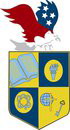 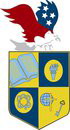 Serving students since 2001Owned and Operated by Teacherswith 25 years of experience in Teaching and Administrationwww.usicahs.orgadmin@USICAHS.ORG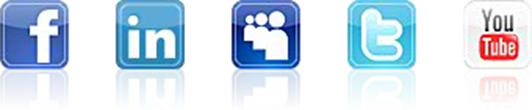   U.S. International Christian Academy is based on the concept that “God is the source of all life, truth, and knowledge. Therefore, true learning begins by knowing God”.CHANGE CLASS FORMPlease use this form to add / drop classes or change schedulesStudent: __________________________________________________________Grade: _________Home Phone:_____________ Cell: _____________________As of _____________ (date drop/add is effective)􀀀 Add _______________________day ___________ time _______Please include the $75.00 non-refundable registration fee.􀀀 Drop _______________________________________or􀀀 Change schedule for _____day ___________ time _______Reason ____________________________________________________________Date : __________